Home Learning – Puffins – Week 9Hi Puffins,I hope you and your families are all keeping safe and well. Here is the home learning for week 9. The sheets from this pack can be stuck into homework books if you wish.Please do not feel pressured to complete every piece of home learning on the website, Purple Mash, MyMaths and Timestable Rockstars (year 2). Please do what works best for your child and family. Purple Mash 2Dos:Phonics – aw, ew (click the speaker to sing along with Miss Chandler)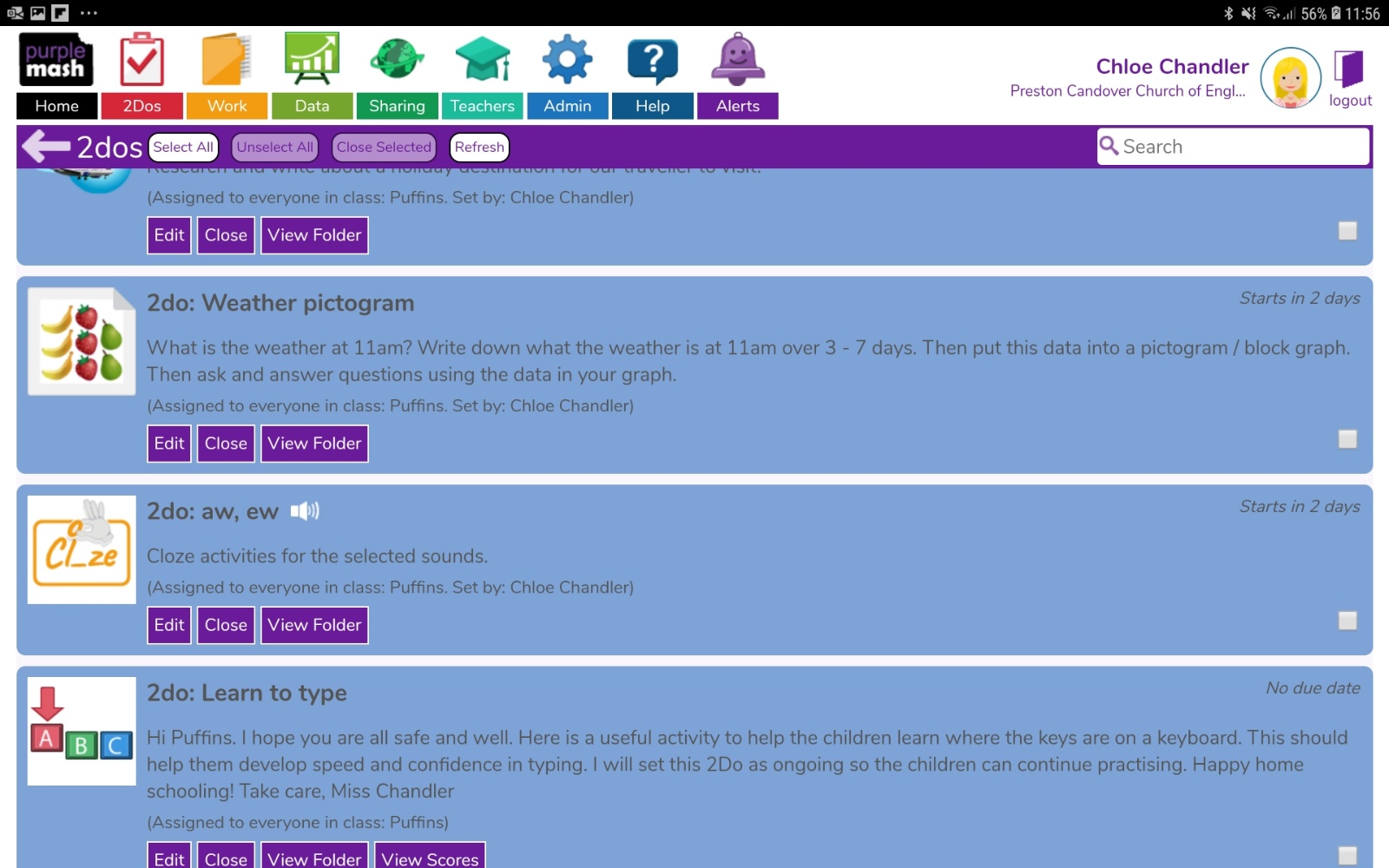 Maths – Data Handling Geography – World Tour Destinations 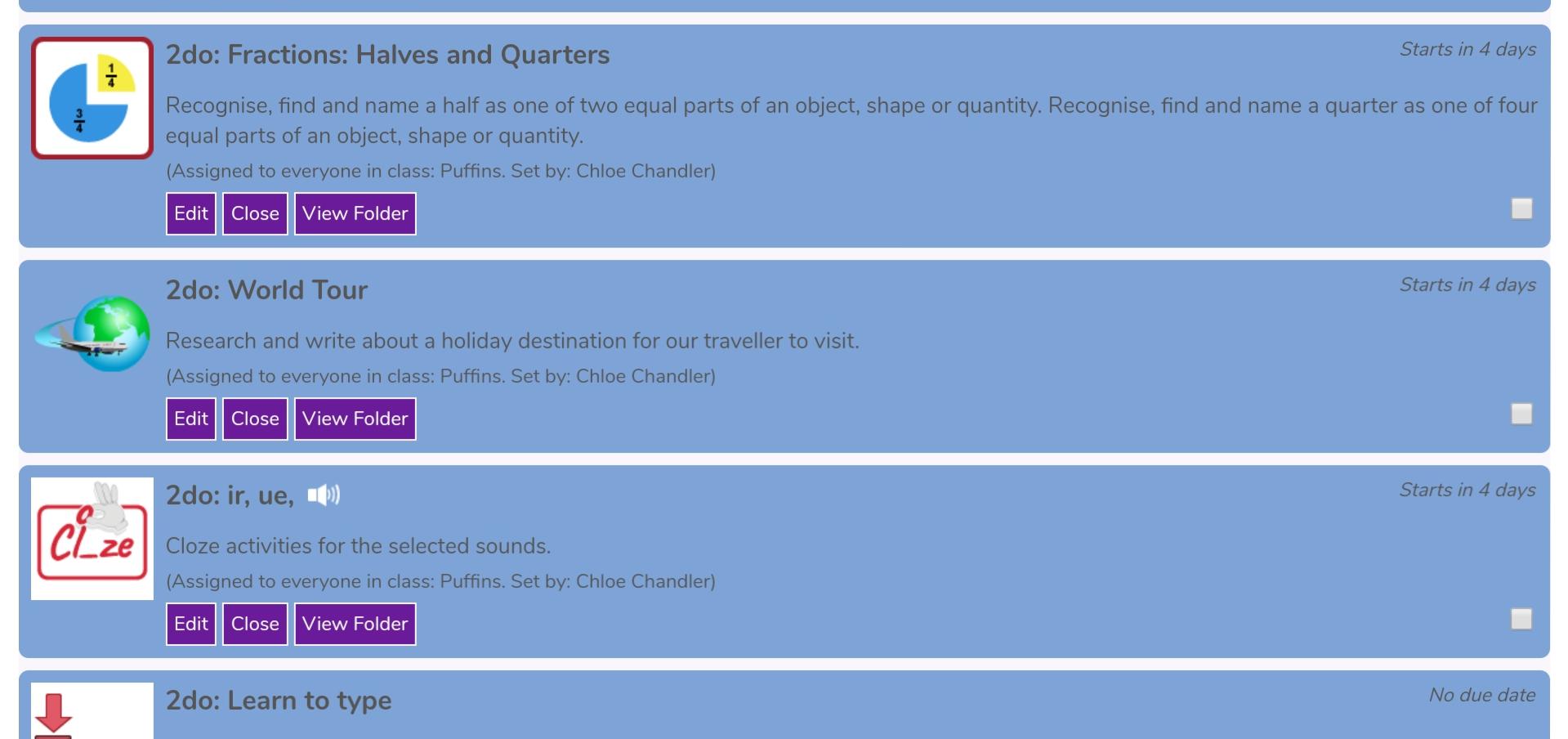 Maths – Data Handling (statistics) Online MyMaths homework focuses on Statistics. BBC Bitesize (Data Handling): https://www.bbc.co.uk/bitesize/clips/zkf34wx  Have a look at this block graph and answer the questions: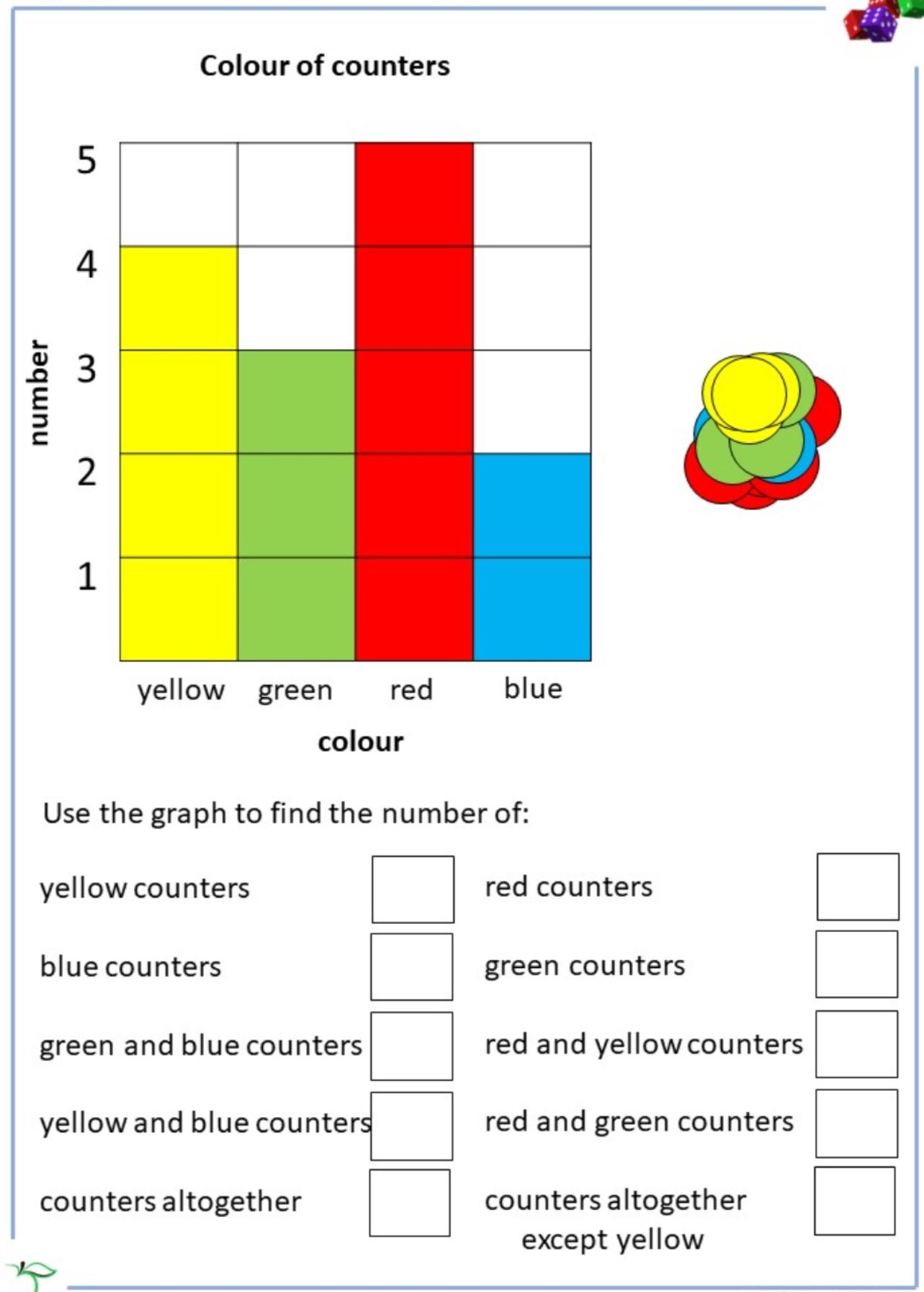 Now create your own block Graph. You can show data about anything you wish (favourite family colour, foods, bird watch, pets ect)Question___________________________________________________________________________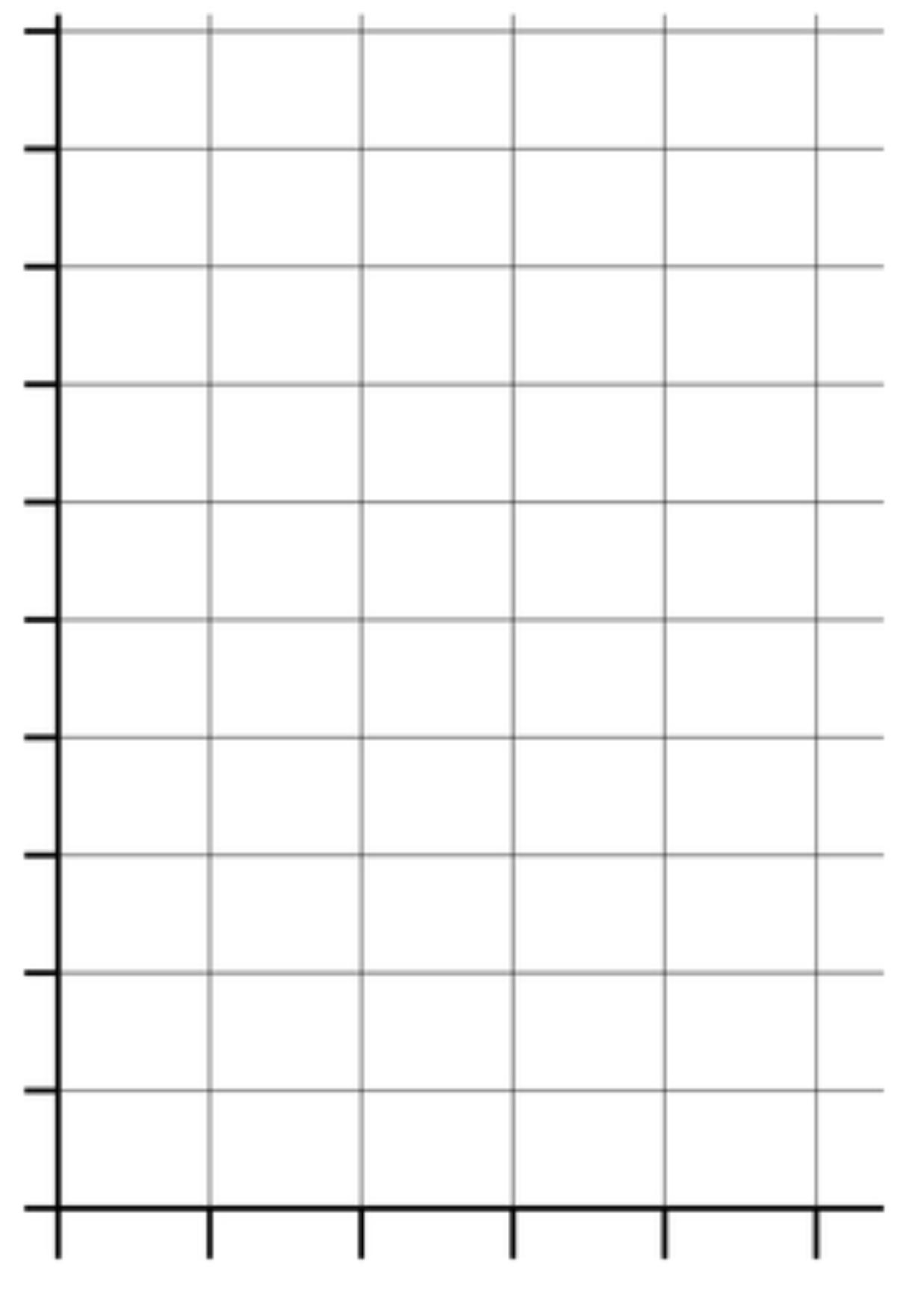 Label __________________________Addition Methods +Choose a method to add and write in your homework book:There are 3 green counters and 2 blue counters. How many counters altogether?There are 3 green counters, 5 red counters and 2 blue counters. How many counters are there in total?Subtraction Methods -Choose a method to take away and write in your homework book:There are 17 birds in my garden, 6 flew away. How many birds are left?Miss Chandler had 28 dresses. She gave 9 dresses to Mrs Croombs. How many dresses does Miss Chandler have now?Multiplication Methods x   Choose a method to multiply and write in your homework book:(Remember double means x 2)Double 2 =              Double 6 =                Mrs Defferding has 2 horses. Miss Chandler has double the number of horses. How many horses does Miss Chandler have?Division Methods                 how many in each group?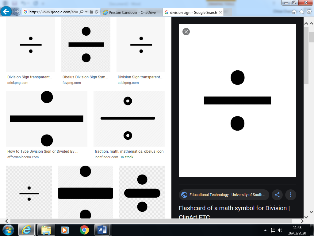 Choose a method to divide and write in your homework book:(Remember half means ÷ 2)Half of 8 =              Half of 12 =           Miss Chandler has 20 shoes. Mrs Croombs has half the number of shoes. How many shoes does Mrs Croombs have?EnglishReading:Oxford Owls books https://www.oxfordowl.co.uk/for-home/find-a-book/library-page/ 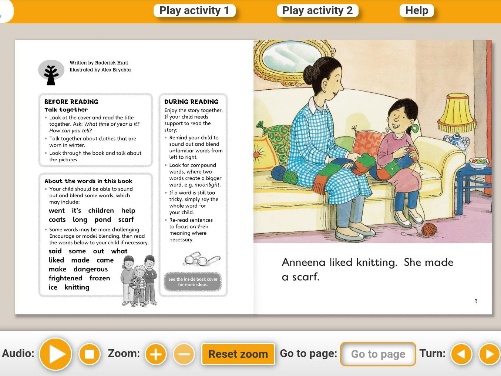 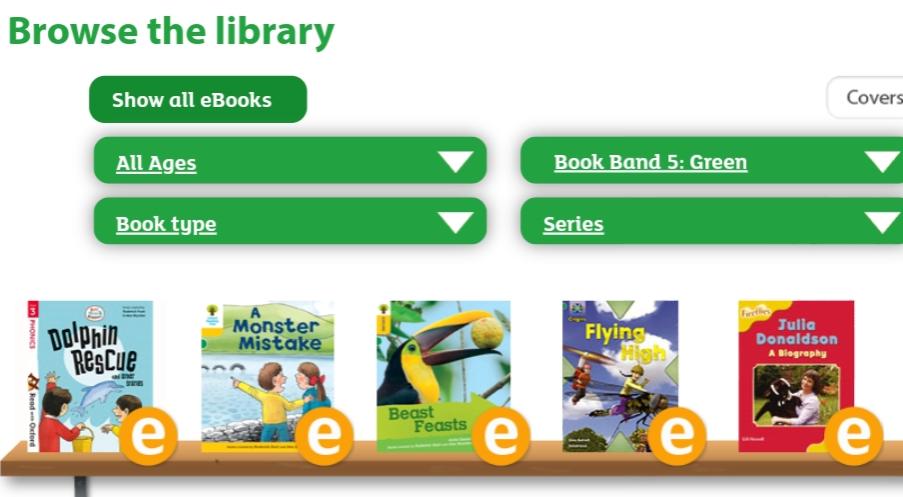 Phonics 2Do on Purple Mash Re-read sentences to practice fluency and expression Highlight phonic sounds when reading Ask/answer comprehension questions about a bookRead books, magazines, shopping lists, signs, subtitles, recipesPhonic games and activities - www.phonicsplay.co.uk (phase 3-5 sounds).Writing:Write spellings in sentences Remember: full stops, capital letters, finger spaces, handwriting Spelling:Spellings – write in sentencesSpellings – speed write (children have 1 minute to write one spelling word as many times as they can)Spellings – word search (template below)Below are ALL the spellings for KS1. Please practice the highlighted words for this week.Blank word search for spellings:My Words SearchWords hidden in my word searchGeography Topic – Continents and Oceans – 2 Week ProjectNot long ago we learned about the World’s Continents and Oceans BUT ... Miss Chandler has forgotten what the Continents and Oceans are called and what they are like!Can you help Miss Chandler?Week 8 – Continents Continent Song – https://m.youtube.com/watch?v=K6DSMZ8b3LE Cut out and label the World map:Week 9 – Oceans Ocean song – https://m.youtube.com/results?search_query=5+oceans   Cut out and label the World map:Create a Destination Guide for Miss Chandler Where do you think Miss Chandler would like to visit?You can make a poster or booklet or complete the 2Do. Choose and research a holiday destination and create a travel guide, you could include:- Its Continent                         - Size (Miles or Kilometres)- Its Ocean                              - Distance from your house (Miles or Kilometres)- Climate and Weather             - Food delicacies 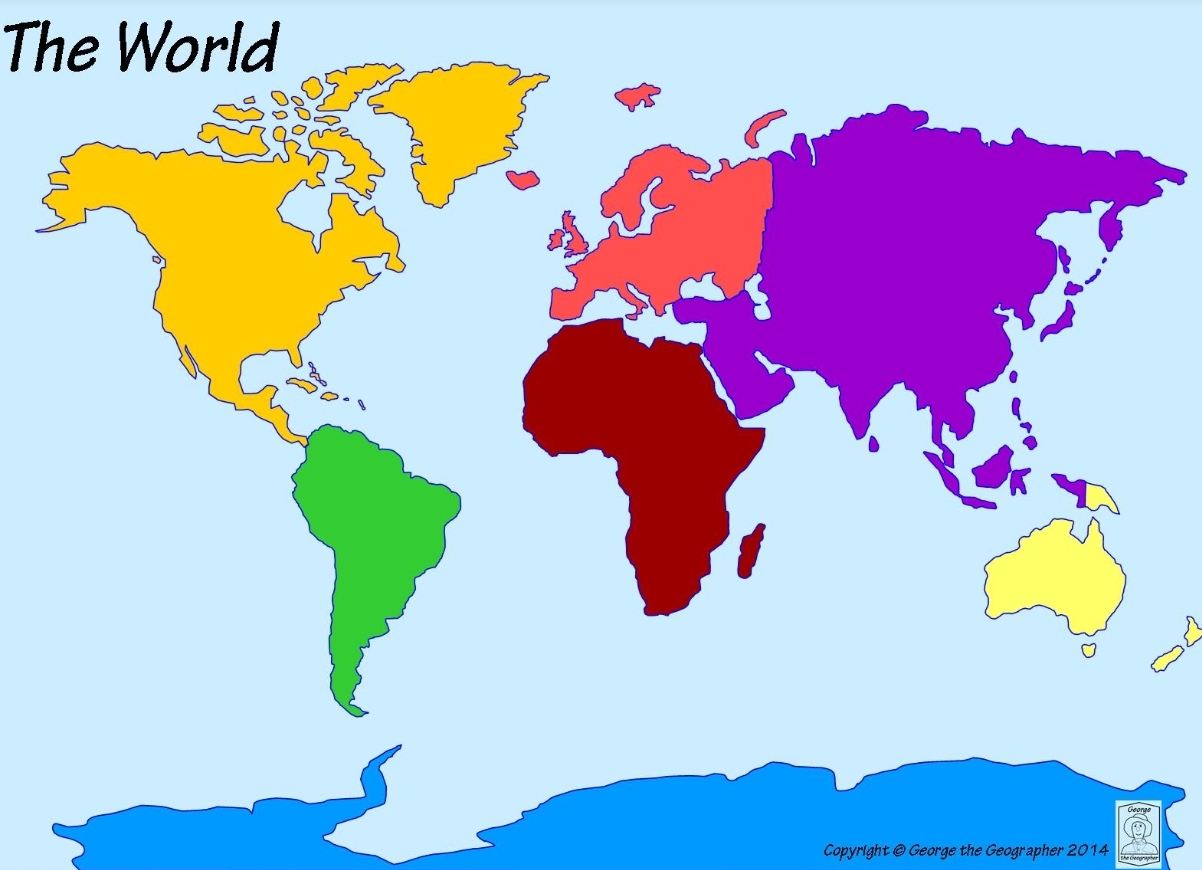 Useful websitesAll Subject Areas:www.purplemash.com Support videos and daily lessons -https://www.bbc.co.uk/bitesize/primary Online lessons - https://www.thenational.academy/online-classroom/ English:Oxford Owl - https://www.oxfordowl.co.uk/for-home/find-a-book/library-page/ KS1 SATs - https://www.gov.uk/government/publications/key-stage-1-tests-2019-english-reading-test-materials Phonics Revision - www.phonicsplay.co.uk Maths:KS1 SATs -  https://www.gov.uk/government/publications/key-stage-1-tests-2019-mathematics-test-materialsHomework site - https://www.mymaths.co.uk/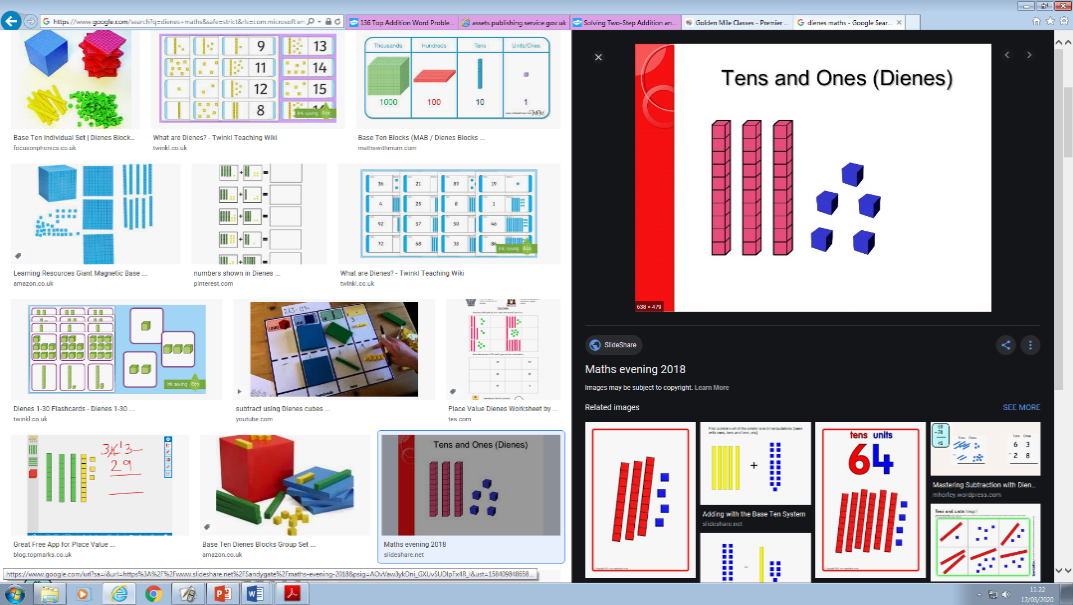 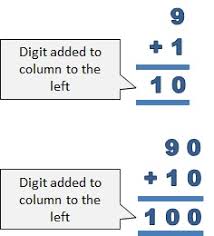 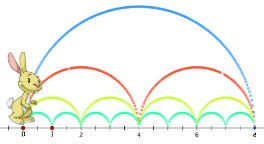 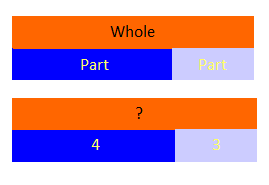 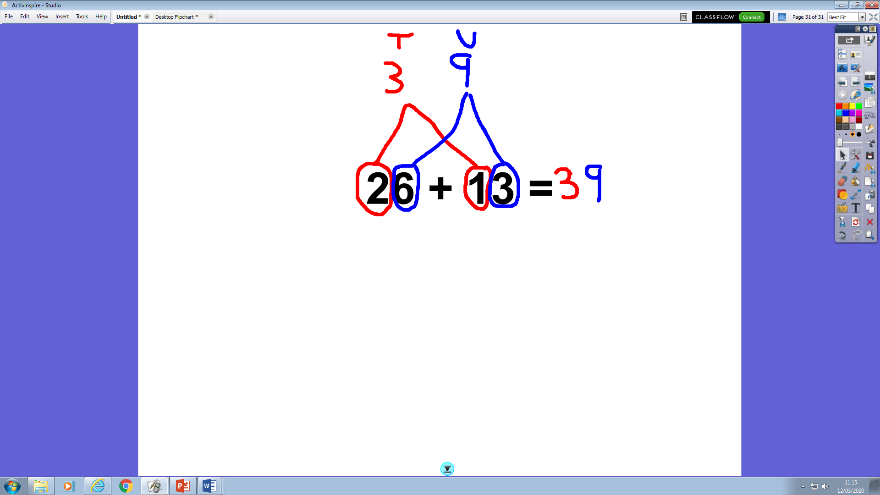 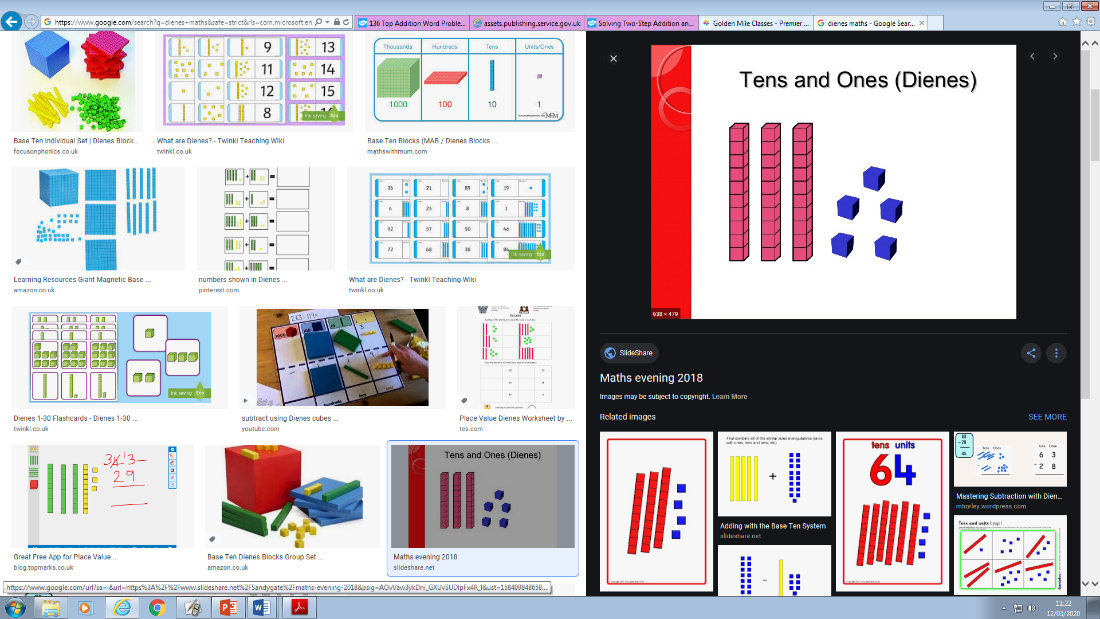 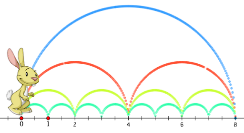 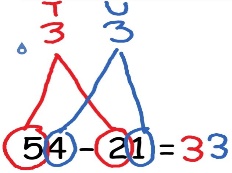 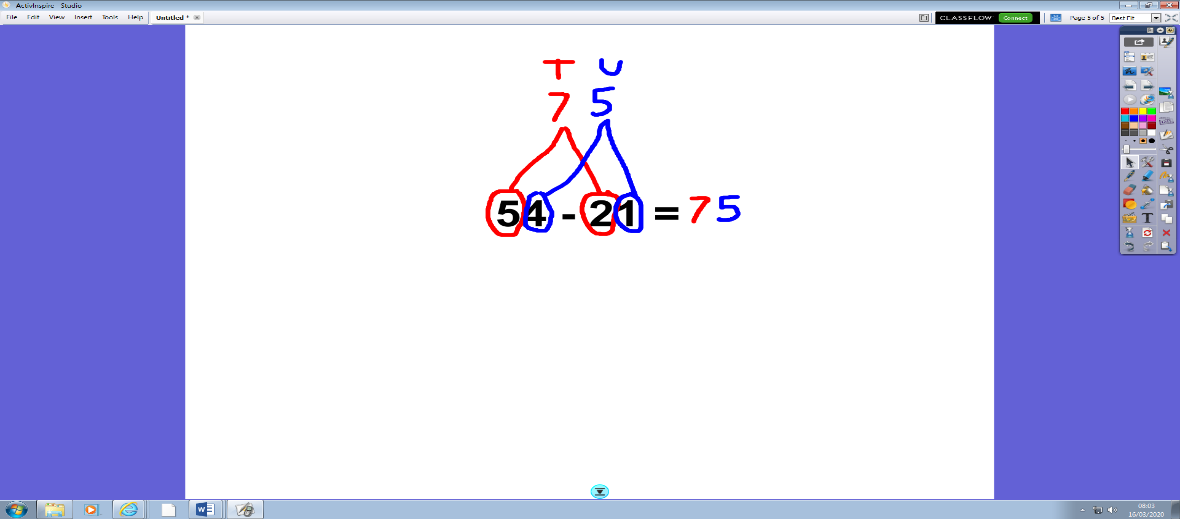 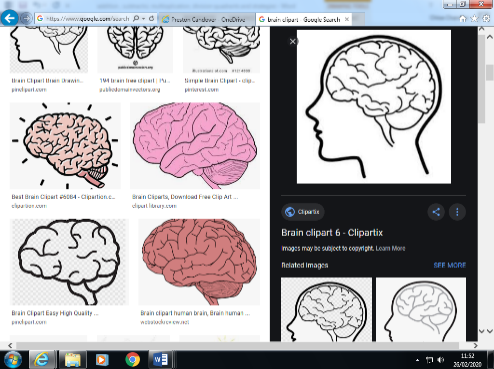 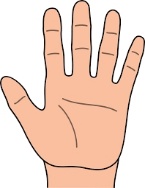 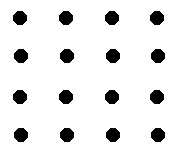 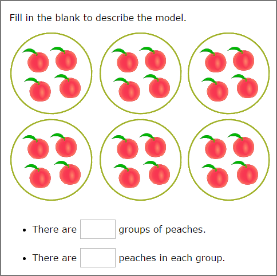 KS1 Spellings Year 1                 Year 2 KS1 Spellings Year 1                 Year 2 KS1 Spellings Year 1                 Year 2 KS1 Spellings Year 1                 Year 2 theadototodayofsaidsaysarewerewasishishasIyouyourtheybehemeshewenogosobymyheretherewherelovecomesomeoneonceaskfriendschoolputpullfullhouseourdoorfloorpoorbecausefindkindmindbehindchildchildrenwildclimbmostonlybotholdcoldgoldholdeveryeverybodyevengreatbreaksteakprettybeautifulafterfastpastlastfatherclassgrasspassplantpathbathhourmoveproveimprovesuresugareyecouldwouldshouldwhowholeanymanyclothesbusypeoplewateragainhalfmoneyMrMrs ParentsChristmasAsiaAfricaNorth America South AmericaAntarctica Europe Australia Pacific Ocean Atlantic Ocean Indian Ocean Southern Ocean Arctic Ocean